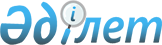 Аудандық мәслихаттың 2010 жылғы 23 желтоқсандағы "2011-2013 жылдарға арналған аудандық бюджет туралы" N 28/276 шешіміне өзгерістер мен толықтыру енгізу туралы
					
			Күшін жойған
			
			
		
					Қарағанды облысы Қарқаралы ауданы мәслихатының XLI сессиясының 2011 жылғы 10 қарашадағы N 41/407 шешімі. Қарағанды облысы Қарқаралы ауданының Әділет басқармасында 2011 жылғы 22 қарашада N 8-13-111 тіркелді. Шешім қабылданған мерзімінің өтуіне байланысты өзінің қолданылуын тоқтатады (Қарқаралы аудандық мәслихатының 2016 жылғы 3 наурыздағы № 51 хаты)      Ескерту. Шешім қабылданған мерзімінің өтуіне байланысты өзінің қолданылуын тоқтатады (Қарағанды облысы Қарқаралы аудандық мәслихатының 03.03.2016 № 51 хаты).

      Қазақстан Республикасының 2008 жылғы 4 желтоқсандағы Бюджет кодексіне, Қазақстан Республикасының 2001 жылғы 23 қаңтардағы "Қазақстан Республикасындағы жергілікті мемлекеттік басқару және өзін-өзі басқару туралы" Заңына сәйкес, аудандық мәслихат ШЕШІМ ЕТТІ:

      1. Қарқаралы аудандық мәслихаттың 2010 жылғы 23 желтоқсандағы "2011-2013 жылдарға арналған аудандық бюджет туралы" N 28/276 шешіміне (нормативтік құқықтық актілердің мемлекеттік тіркеу Тізіліміне - N 8-13-92 болып тіркелген, "Қарқаралы" газетінің 2010 жылғы 25 желтоқсандағы N 103-104 (10915) сандарында жарияланған), Қарқаралы аудандық мәслихаттың 2011 жылғы 29 наурыздағы "Аудандық мәслихаттың 2010 жылғы 23 желтоқсандағы "2011-2013 жылдарға арналған аудандық бюджет туралы" N 28/276 шешіміне өзгерістер мен толықтырулар енгізу туралы" N 32/320 шешімімен (нормативтік құқықтық актілердің мемлекеттік тіркеу Тізіліміне - N 8-13-97 болып тіркелген, "Қарқаралы" газетінің 2011 жылғы 16 сәуірдегі N 29-30 (10945) сандарында жарияланған), Қарқаралы аудандық мәслихаттың 2011 жылғы 29 маусымдағы "Аудандық мәслихаттың 2010 жылғы 23 желтоқсандағы "2011-2013 жылдарға арналған аудандық бюджет туралы" N 28/276 шешіміне өзгерістер енгізу туралы" N 36/358 шешімімен (нормативтік құқықтық актілердің мемлекеттік тіркеу Тізіліміне - N 8-13-101 болып тіркелген, "Қарқаралы" газетінің 2011 жылғы 16 шілдедегі N 55-56 (10971) сандарында жарияланған), Қарқаралы аудандық мәслихаттың 2011 жылғы 12 тамыздағы "Аудандық мәслихаттың 2010 жылғы 23 желтоқсандағы "2011-2013 жылдарға арналған аудандық бюджет туралы" N 28/276 шешіміне өзгерістер мен толықтыру енгізу туралы" N 37/364 шешімімен (нормативтік құқықтық актілердің мемлекеттік тіркеу Тізіліміне - N 8-13-103 болып тіркелген, "Қарқаралы" газетінің 2011 жылғы 3 қыркүйектегі N 69-70 (10985) сандарында жарияланған), Қарқаралы аудандық мәслихаттың 2011 жылғы 18 қазандағы "Аудандық мәслихаттың 2010 жылғы 23 желтоқсандағы "2011-2013 жылдарға арналған аудандық бюджет туралы" N 28/276 шешіміне өзгерістер енгізу туралы" N 40/398 шешімімен (нормативтік құқықтық актілердің мемлекеттік тіркеу Тізіліміне - N 8-13-106 болып тіркелген, "Қарқаралы" газетінің 2011 жылғы 5 қарашадағы N 87-88 (11003) сандарында жарияланған) өзгерістер мен толықтырулар енгізілген, келесі өзгерістер мен толықтыру енгізілсін:

      1) 1 тармақтың:

      1) тармақшада:

      "3499810" сандары "3569750" сандарына ауыстырылсын;

      "392568" сандары "369167" сандарына ауыстырылсын;

      "2670" сандары "6071" сандарына ауыстырылсын;

      "3101134" сандары "3191074" сандарына ауыстырылсын;

      2) тармақшада:

      "3534914" сандары "3506678" сандарына ауыстырылсын;

      3) тармақшада:

      "8929" сандары "11204" сандарына ауыстырылсын;

      "9526" сандары "11801" сандарына ауыстырылсын;

      5) тармақшада:

      "139033" сандары "43132" сандарына ауыстырылсын;

      6) тармақшада:

      "139033" сандары "43132" сандарына ауыстырылсын;

      "107700" сандары "109975" сандарына ауыстырылсын;

      "613" сандары "98789" сандарына ауыстырылсын;

      2) 3 тармақтың:

      2) тармақшада:

      "70" сандары "94" сандарына ауыстырылсын;

      3) 5 тармақта:

      "22164" сандары "21633" сандарына ауыстырылсын;

      4) 6 тармақта:

      "16388" сандары "16384" сандарына ауыстырылсын;

      5) 11 тармақта:

      "13582" сандары "13489" сандарына ауыстырылсын;

      6) 11-1 тармақта:

      "7300" сандары "6556" сандарына ауыстырылсын;

      7) 13 тармақта:

      "48885" сандары "46271" сандарына ауыстырылсын;

      8) 14 тармақта:

      "3994" сандары "2244" сандарына ауыстырылсын;

      9) 15-1 тармақта:

      "44312" сандары "50812" сандарына ауыстырылсын;

      10) 16 тармақта:

      "46889" сандары "37889" сандарына ауыстырылсын;

      11) 17-1 тармағымен келесі мазмұнда толықтырылсын:

      "17-1. 2011 жылға арналған аудандық бюджет шығыстарының құрамында, Жұмыспен қамту 2020 бағдарламасы шеңберінде, тұрғын үй құрылысына бөлінген бюджеттік кредиттерді өтеуге 98176 мың теңге сомасында, республикалық бюджеттен нысаналы трансферттер ескерілсін.";

      12) 22 тармақта:

      "9526" сандары "11801" сандарына ауыстырылсын;

      13) 23 тармақта:

      "7734" сандары "6632" сандарына ауыстырылсын;

      "270" сандары "240" сандарына ауыстырылсын;

      "460" сандары "366" сандарына ауыстырылсын;

      "1200" сандары "930" сандарына ауыстырылсын;

      "5000" сандары "4403" сандарына ауыстырылсын;

      "260" сандары "240" сандарына ауыстырылсын;

      "30" сандары "20" сандарына ауыстырылсын;

      "514" сандары "433" сандарына ауыстырылсын;

      14) көрсетілген шешімнің 1, 4, 6 қосымшалары осы шешімнің 1, 2, 3 қосымшаларына сәйкес жаңа редакцияда мазмұндалсын.

      2. Осы шешім 2011 жылдың 1 қаңтарынан бастап қолданысқа енеді.

 2011 жылға арналған аудандық бюджет 2011 жылға арналған нысаналы трансферттер мен кредиттер Қала, кент, селолық (ауылдық) округтердің 2011 жылға арналған бюджеттік бағдарламалары      

      кестенің жалғасы

      

      кестенің жалғасы

      

      кестенің жалғасы

      

      кестенің жалғасы


					© 2012. Қазақстан Республикасы Әділет министрлігінің «Қазақстан Республикасының Заңнама және құқықтық ақпарат институты» ШЖҚ РМК
				41-сессия төрағасы

Р. Смағұлов

Аудандық мәслихат хатшысы

О. Жүкібаев

2011 жылғы 10 қарашадағы N 41/407
Қарқаралы аудандық Мәслихатының шешіміне
1 қосымша
2010 жылғы 23 желтоқсандағы N 28/276
Қарқаралы аудандық мәслихатының шешіміне
1 қосымшаСанаты

Санаты

Санаты

Санаты

Сомасы (мың теңге)

Сыныбы

Сыныбы

Сыныбы

Сомасы (мың теңге)

Ішкі сыныбы

Ішкі сыныбы

Сомасы (мың теңге)

Атауы

Сомасы (мың теңге)

1

2

3

4

5

I. Кiрiстер

3569750

1

Салықтық түсiмдер

369167

01

Табыс салығы

100941

2

Жеке табыс салығы

100941

03

Әлеуметтiк салық

142476

1

Әлеуметтiк салық

142476

04

Меншiкке салынатын салықтар

86448

1

Мүлiкке салынатын салықтар

47686

3

Жер салығы

4127

4

Көлiк құралдарына салынатын салық

27635

5

Бiрыңғай жер салығы

7000

05

Тауарларға, жұмыстарға және қызметтерге салынатын iшкi салықтар

36221

2

Акциздер

1983

3

Табиғи және басқа да ресурстарды пайдаланғаны үшін түсетiн түсiмдер

31224

4

Кәсiпкерлiк және кәсiби қызметті жүргізгені үшін алынатын алымдар

3014

08

Заңдық мәнді іс-әрекеттерді жасағаны және (немесе) оған уәкілеттігі бар мемлекеттік органдар немесе лауазымды адамдар құжаттар бергені үшін алынатын міндетті төлемдер

3081

1

Мемлекеттiк баж

3081

2

Салықтық емес түсiмдер

6071

01

Мемлекеттік меншіктен түсетін кірістер

1750

5

Мемлекет меншігіндегі мүлікті жалға беруден түсетін кірістер

1750

06

Басқа да салықтық емес түсімдер

4321

1

Басқа да салықтық емес түсімдер

4321

3

Негiзгі капиталды сатудан түсетiн түсімдер

3438

03

Жердi және материалдық емес активтердi сату

3438

1

Жердi сату

3438

4

Трансферттердің түсімдері

3191074

02

Мемлекеттiк басқарудың жоғары тұрған органдарынан түсетін трансферттер

3191074

2

Облыстық бюджеттен түсетiн трансферттер

3191074

Функционалдық топ

Функционалдық топ

Функционалдық топ

Функционалдық топ

Функционалдық топ

Сомасы (мың теңге)

Кіші функция

Кіші функция

Кіші функция

Кіші функция

Сомасы (мың теңге)

Бюджеттік бағдарламалардың әкімшісі

Бюджеттік бағдарламалардың әкімшісі

Бюджеттік бағдарламалардың әкімшісі

Сомасы (мың теңге)

Бағдарлама

Бағдарлама

Сомасы (мың теңге)

Атауы

Сомасы (мың теңге)

1

2

3

4

5

6

II. Шығындар

3506678

01

Жалпы сипаттағы мемлекеттiк қызметтер

416424

1

Мемлекеттiк басқарудың жалпы функцияларын орындайтын өкiлдi, атқарушы және басқа органдар

376253

112

Аудан (облыстық маңызы бар қала) мәслихатының аппараты

15510

001

Аудан (облыстық маңызы бар қала) мәслихатының қызметін қамтамасыз ету жөніндегі қызметтер

15375

003

Мемлекеттік органдардың күрделі шығыстары

135

122

Аудан (облыстық маңызы бар қала) әкімінің аппараты

82437

001

Аудан (облыстық маңызы бар қала) әкімінің қызметін қамтамасыз ету жөніндегі қызметтер

80725

003

Мемлекеттік органдардың күрделі шығыстары

1712

123

Қаладағы аудан, аудандық маңызы бар қала, кент, ауыл (село), ауылдық (селолық) округ әкімінің аппараты

278306

001

Қаладағы аудан, аудандық маңызы бар қаланың, кент, ауыл (село), ауылдық (селолық) округ әкімінің қызметін қамтамасыз ету жөніндегі

274318

022

Мемлекеттік органдардың күрделі шығыстары

3988

2

Қаржылық қызмет

20110

452

Ауданның (облыстық маңызы бар қаланың) қаржы бөлімі

20110

001

Аудандық бюджетті орындау және коммуналдық меншікті (облыстық маңызы бар қала) саласындағы мемлекеттік саясатты іске асыру жөніндегі қызметтер

17199

003

Салық салу мақсатында мүлікті бағалауды жүргізу

312

011

Коммуналдық меншікке түскен мүлікті есепке алу, сақтау, бағалау және сату

2042

018

Мемлекеттік органдардың күрделі шығыстары

557

5

Жоспарлау және статистикалық қызмет

20061

453

Ауданның (облыстық маңызы бар қаланың) экономика және бюджеттік жоспарлау бөлімі

20061

001

Экономикалық саясатты, мемлекеттік жоспарлау жүйесін қалыптастыру және дамыту және ауданды (облыстық маңызы бар қаланы) басқару саласындағы мемлекеттік саясатты іске асыру жөніндегі қызметтер

19821

004

Мемлекеттік органдардың күрделі шығыстары

240

02

Қорғаныс

6235

1

Әскери мұқтаждар

4735

122

Аудан (облыстық маңызы бар қала) әкімінің аппараты

4735

005

Жалпыға бірдей әскери міндетті атқару шеңберіндегі іс-шаралар

4735

2

Төтенше жағдайлар жөнiндегi жұмыстарды ұйымдастыру

1500

122

Аудан (облыстық маңызы бар қала) әкімінің аппараты

1500

007

Аудандық (қалалық) ауқымдағы дала өрттерінің, сондай-ақ мемлекеттік өртке қарсы қызмет органдары құрылмаған елдi мекендерде өрттердің алдын алу және оларды сөндіру жөніндегі іс-шаралар

1500

04

Бiлiм беру

2008283

1

Мектепке дейiнгi тәрбие және оқыту

91098

471

Ауданның (облыстық маңызы бар қаланың) білім, дене шынықтыру және спорт бөлімі

91098

003

Мектепке дейінгі тәрбие ұйымдарының қызметін қамтамасыз ету

76218

025

Мектеп мұғалімдеріне және мектепке дейінгі ұйымдардың тәрбиешілеріне біліктілік санаты үшін қосымша ақы көлемін ұлғайту

14880

2

Бастауыш, негізгі орта және жалпы орта білім беру

1886436

123

Қаладағы аудан, аудандық маңызы бар қала, кент, ауыл (село), ауылдық (селолық) округ әкімінің аппараты

2993

005

Ауылдық (селолық) жерлерде балаларды мектепке дейін тегін алып баруды және кері алып келуді ұйымдастыру

2993

471

Ауданның (облыстық маңызы бар қаланың) білім, дене шынықтыру және спорт бөлімі

1883443

004

Жалпы білім беру

1822741

005

Балалар мен жеткіншектерге қосымша білім беру

60702

9

Бiлiм беру саласындағы өзге де қызметтер

30749

471

Ауданның (облыстық маңызы бар қаланың) білім, дене шынықтыру және спорт бөлімі

30749

009

Ауданның (облыстық маңызы бар қаланың) мемлекеттік білім беру мекемелер үшін оқулықтар мен оқу-әдiстемелiк кешендерді сатып алу және жеткізу

15534

010

Аудандық (қалалық) ауқымдағы мектеп олимпиадаларын және мектептен тыс іс-шараларды өткiзу

246

020

Жетім баланы (жетім балаларды) және ата-аналарының қамқорынсыз қалған баланы (балаларды) күтіп-ұстауға асыраушыларына ай сайынғы ақшалай қаражат төлемдері

14969

05

Денсаулық сақтау

2160

2

Халықтың денсаулығын қорғау

2160

471

Ауданның (облыстық маңызы бар қаланың) білім, дене шынықтыру және спорт бөлімі

2160

024

Қазақстан Республикасы Денсаулық сақтау саласын дамытудың 2011-2015 жылдарға арналған "Саламатты Қазақстан" мемлекеттік бағдарламасы шеңберінде іс-шаралар өткізу"

2160

06

Әлеуметтiк көмек және әлеуметтiк қамсыздандыру

172485

2

Әлеуметтiк көмек

142307

451

Ауданның (облыстық маңызы бар қаланың) жұмыспен қамту және әлеуметтік бағдарламалар бөлімі

142307

002

Еңбекпен қамту бағдарламасы

19925

005

Мемлекеттік атаулы әлеуметтік көмек

23365

006

Тұрғын үй көмегі

1200

007

Жергілікті өкілетті органдардың шешімі бойынша мұқтаж азаматтардың жекелеген топтарына әлеуметтік көмек

6632

010

Үйден тәрбиеленіп оқытылатын мүгедек балаларды материалдық қамтамасыз ету

537

014

Мұқтаж азаматтарға үйде әлеуметтiк көмек көрсету

42347

016

18 жасқа дейінгі балаларға мемлекеттік жәрдемақылар

24022

017

Мүгедектерді оңалту жеке бағдарламасына сәйкес, мұқтаж мүгедектерді міндетті гигиеналық құралдарымен қамтамасыз етуге және ымдау тілі мамандарының, жеке көмекшілердің қызмет көрсету

17723

023

Жұмыспен қамту орталықтарының қызметін қамтамасыз ету

6556

9

Әлеуметтiк көмек және әлеуметтiк қамтамасыз ету салаларындағы өзге де қызметтер

30178

451

Ауданның (облыстық маңызы бар қаланың) жұмыспен қамту және әлеуметтік бағдарламалар бөлімі

30178

001

Жергілікті деңгейде халық үшін әлеуметтік бағдарламаларды жұмыспен қамтуды қамтамасыз етуді іске асыру саласындағы мемлекеттік саясатты іске асыру жөніндегі қызметтер

29490

011

Жәрдемақыларды және басқа да әлеуметтік төлемдерді есептеу, төлеу мен жеткізу бойынша қызметтерге ақы төлеу

567

021

Мемлекеттік органдардың күрделі шығыстары

121

07

Тұрғын үй-коммуналдық шаруашылық

362503

1

Тұрғын үй шаруашылығы

243917

472

Ауданның (облыстық маңызы бар қаланың) құрылыс, сәулет және қала құрылысы бөлімі

243917

003

Мемлекеттік коммуналдық тұрғын үй қорының тұрғын үй құрылысы және (немесе) сатып алу

165311

004

Инженерлік коммуникациялық инфрақұрылымды дамыту және

27254

018

Жұмыспен қамту 2020 бағдарламасы шеңберінде инженерлік коммуникациялық инфрақұрылымдардың дамуы

51352

2

Коммуналдық шаруашылық

18785

123

Қаладағы аудан, аудандық маңызы бар қала, кент, ауыл (село), ауылдық (селолық) округ әкімінің аппараты

10835

014

Елді мекендерді сумен жабдықтауды ұйымдастыру

10835

458

Ауданның (облыстық маңызы бар қаланың) тұрғын үй-коммуналдық шаруашылығы, жолаушылар көлігі және автомобиль жолдары бөлімі

7950

012

Сумен жабдықтау және су бөлу жүйесінің қызмет етуі

7950

3

Елді-мекендерді көркейту

99801

123

Қаладағы аудан, аудандық маңызы бар қала, кент, ауыл (село), ауылдық (селолық) округ әкімінің аппараты

75480

008

Елді мекендерде көшелерді жарықтандыру

9708

010

Жерлеу орындарын күтіп-ұстау және туысы жоқ адамдарды жерлеу

1095

011

Елді мекендерді абаттандыру мен көгалдандыру

64677

458

Ауданның (облыстық маңызы бар қаланың) тұрғын үй-коммуналдық шаруашылығы, жолаушылар көлігі және автомобиль жолдары бөлімі

24321

015

Елдi мекендердегі көшелердi жарықтандыру

3050

016

Елдi мекендердiң санитариясын қамтамасыз ету

11350

018

Елдi мекендердi абаттандыру және көгалдандыру

9921

08

Мәдениет, спорт, туризм және ақпараттық кеңістiк

231435

1

Мәдениет саласындағы қызмет

113234

455

Ауданның (облыстық маңызы бар қаланың) мәдениет және тілдерді дамыту бөлімі

113234

003

Мәдени-демалыс жұмысын қолдау

113234

2

Спорт

3511

471

Ауданның (облыстық маңызы бар қаланың) білім, дене шынықтыру және спорт бөлімі

3511

014

Аудандық (облыстық маңызы бар қалалық) деңгейде спорттық жарыстар өткiзу

1312

015

Әртүрлi спорт түрлерi бойынша аудан (облыстық маңызы бар қала) құрама командаларының мүшелерiн дайындау және олардың облыстық спорт жарыстарына қатысуы

2199

3

Ақпараттық кеңiстiк

99716

455

Ауданның (облыстық маңызы бар қаланың) мәдениет және тілдерді дамыту бөлімі

88580

006

Аудандық (қалалық) кiтапханалардың жұмыс iстеуi

88580

456

Ауданның (облыстық маңызы бар қаланың) ішкі саясат бөлімі

11136

002

Газеттер мен журналдар арқылы мемлекеттік ақпараттық саясат жүргізу жөніндегі қызметтер

10346

005

Телерадио хабарларын тарату арқылы мемлекеттік ақпараттық саясатты жүргізу жөніндегі қызметтер

790

9

Мәдениет, спорт, туризм және ақпараттық кеңiстiктi ұйымдастыру жөнiндегi өзге де қызметтер

14974

455

Ауданның (облыстық маңызы бар қаланың) мәдениет және тілдерді дамыту бөлімі

8159

001

Жергілікті деңгейде тілдерді және мәдениетті дамыту саласындағы мемлекеттік саясатты іске асыру жөніндегі қызметтер

8044

010

Мемлекеттік органдардың күрделі шығыстары

115

456

Ауданның (облыстық маңызы бар қаланың) ішкі саясат бөлімі

6815

001

Жергілікті деңгейде ақпарат, мемлекеттілікті нығайту және азаматтардың әлеуметтік сенімділігін қалыптастыру саласында мемлекеттік саясатты іске асыру жөніндегі қызметтер

5973

003

Жастар саясаты саласындағы өңірлік бағдарламаларды iске асыру

514

006

Мемлекеттік органдардың күрделі шығыстары

328

09

Отын-энергетика кешенi және жер қойнауын пайдалану

45046

9

Отын-энергетика кешені және жер қойнауын пайдалану саласындағы өзге де қызметтер

45046

458

Ауданның (облыстық маңызы бар қаланың) тұрғын үй-коммуналдық шаруашылығы, жолаушылар көлігі және автомобиль жолдары бөлімі

45046

019

Жылу-энергетикалық жүйені дамыту

45046

10

Ауыл, су, орман, балық шаруашылығы, ерекше қорғалатын табиғи аумақтар, қоршаған ортаны және жануарлар дүниесін қорғау, жер қатынастары

150733

1

Ауыл шаруашылығы

19655

453

Ауданның (облыстық маңызы бар қаланың) экономика және бюджеттік жоспарлау бөлімі

2244

099

Мамандардың әлеуметтік көмек көрсетуі жөніндегі шараларды іске асыру

2244

472

Ауданның (облыстық маңызы бар қаланың) құрылыс, сәулет және қала құрылысы бөлімі

0

010

Ауыл шаруашылығы объектілерін дамыту

0

474

Ауданның (облыстық маңызы бар қаланың) ауыл шаруашылығы және ветеринария бөлімі

17411

001

Жергілікті деңгейде ауыл шаруашылығы және ветеринария саласындағы мемлекеттік саясатты іске асыру жөніндегі қызметтер

15174

003

Мемлекеттік органдардың күрделі шығыстары

2037

007

Қаңғыбас иттер мен мысықтарды аулауды және жоюды ұйымдастыру

200

2

Су шаруашылығы

75925

472

Ауданның (облыстық маңызы бар қаланың) құрылыс, сәулет және қала құрылысы бөлімі

75925

012

Сумен жабдықтау жүйесін дамыту

75925

6

Жер қатынастары

8882

463

Ауданның (облыстық маңызы бар қаланың) жер қатынастары бөлімі

8882

001

Аудан (облыстық маңызы бар қала) аумағында жер қатынастарын реттеу саласындағы мемлекеттік саясатты іске асыру жөніндегі қызметтер

8717

007

Мемлекеттік органдардың күрделі шығыстары

165

9

Ауыл, су, орман, балық шаруашылығы және қоршаған ортаны қорғау мен жер қатынастары саласындағы өзге де қызметтер

46271

474

Ауданның (облыстық маңызы бар қаланың) ауыл шаруашылығы және ветеринария бөлімі

46271

013

Эпизоотияға қарсы іс-шаралар жүргізу

46271

11

Өнеркәсіп, сәулет, қала құрылысы және құрылыс қызметі

13409

2

Сәулет, қала құрылысы және құрылыс қызметі

13409

472

Ауданның (облыстық маңызы бар қаланың) құрылыс, сәулет және қала құрылысы бөлімі

13409

001

Жергілікті деңгейде құрылыс, сәулет және қала құрылысы саласындағы мемлекеттік саясатты іске асыру жөніндегі қызметтер

11669

013

Аудан аумағында қала құрылысын дамытудың кешенді схемаларын, аудандық (облыстық) маңызы бар қалалардың, кенттердің және өзге де ауылдық елді мекендердің бас жоспарларын әзірлеу

1600

015

Мемлекеттік органдардың күрделі шығыстары

140

12

Көлiк және коммуникация

57674

1

Автомобиль көлiгi

57437

123

Қаладағы аудан, аудандық маңызы бар қала, кент, ауыл (село), ауылдық (селолық) округ әкімінің аппараты

29990

013

Аудандық маңызы бар қалаларда, кенттерде, ауылдарда (селоларда), ауылдық (селолық) округтерде автомобиль жолдарының жұмыс істеуін қамтамасыз ету

29990

458

Ауданның (облыстық маңызы бар қаланың) тұрғын үй-коммуналдық шаруашылық, жолаушылар көлігі және автомобиль жолдары бөлімі

27447

023

Автомобиль жолдарының жұмыс істеуін қамтамасыз ету

27447

9

Көлiк және коммуникациялар саласындағы өзге де қызметтер

237

458

Ауданның (облыстық маңызы бар қаланың) тұрғын үй-коммуналдық шаруашылығы, жолаушылар көлігі және автомобиль жолдары бөлімі

237

024

Кентішiлiк (қалаiшiлiк), қала маңындағы ауданiшiлiк қоғамдық жолаушылар тасымалдарын ұйымдастыру

237

13

Басқалар

32150

3

Кәсiпкерлiк қызметтi қолдау және бәсекелестікті қорғау

6750

469

Ауданның (облыстық маңызы бар қаланың) кәсіпкерлік бөлімі

6750

001

Жергілікті деңгейде кәсіпкерлік пен өнеркәсіпті дамыту саласындағы мемлекеттік саясатты іске асыру жөніндегі қызметтер

6560

003

Кәсіпкерлік қызметті қолдау

25

004

Мемлекеттік органдардың күрделі шығыстары

165

9

Басқалар

25400

451

Ауданның (облыстық маңызы бар қаланың) жұмыспен қамту және әлеуметтік бағдарламалар бөлімі

1560

022

"Бизнестің жол картасы - 2020" бағдарламасы шеңберінде жеке кәсіпкерлікті қолдау

1560

452

Ауданның (облыстық маңызы бар қаланың) қаржы бөлімі

7500

012

Ауданның (облыстық маңызы бар қаланың) жергілікті атқарушы органының резерві

7500

458

Ауданның (облыстық маңызы бар қаланың) тұрғын үй-коммуналдық шаруашылық, жолаушылар көлігі және автомобиль жолдары бөлімі

7085

001

Жергілікті деңгейде тұрғын үй-коммуналдық шаруашылығы, жолаушылар көлігі және автомобиль жолдары саласындағы мемлекеттік саясатты іске асыру жөніндегі қызметтер

6962

013

Мемлекеттік органдардың күрделі шығыстары

123

471

Ауданның (облыстық маңызы бар қаланың) білім, дене шынықтыру және спорт бөлімі

9255

001

Білім, дене шынықтыру және спорт бөлімі қызметін қамтамасыз ету

9255

15

Трансферттер

8141

1

Трансферттер

8141

452

Ауданның (облыстық маңызы бар қаланың) қаржы бөлімі

8141

006

Нысаналы пайдаланылмаған (толық пайдаланылмаған) трансферттерді қайтару

8141

Функционалдық топ

Функционалдық топ

Функционалдық топ

Функционалдық топ

Функционалдық топ

Сомасы (мың теңге)

Кіші функция

Кіші функция

Кіші функция

Кіші функция

Сомасы (мың теңге)

Бюджеттік бағдарламалардың әкімшісі

Бюджеттік бағдарламалардың әкімшісі

Бюджеттік бағдарламалардың әкімшісі

Сомасы (мың теңге)

Бағдарлама

Бағдарлама

Сомасы (мың теңге)

Атауы

Сомасы (мың теңге)

1

2

3

4

5

6

III. Таза бюджеттік кредиттеу

11204

Бюджеттік кредиттер

11801

10

Ауыл, су, орман, балық шаруашылығы, ерекше қорғалатын табиғи аумақтар, қоршаған ортаны және жануарлар дүниесін қорғау, жер қатынастары

11801

1

Ауыл шаруашылығы

11801

453

Ауданның (облыстық маңызы бар қаланың) экономика және бюджеттік жоспарлау бөлімі

11801

006

Мамандарды әлеуметтік қолдау шараларын іске асыру үшін бюджеттік кредиттер

11801

Санаты

Санаты

Санаты

Санаты

Сомасы (мың теңге)

Сыныбы

Сыныбы

Сыныбы

Сомасы (мың теңге)

Ішкі сыныбы

Ішкі сыныбы

Сомасы (мың теңге)

Атауы

Сомасы (мың теңге)

1

2

3

4

5

Бюджеттік кредиттерді өтеу

597

05

Бюджеттік кредиттерді өтеу

597

1

Бюджеттік кредиттерді өтеу

597

1

Мемлекеттік бюджеттен берілген бюджеттік кредиттерді өтеу

597

Функционалдық топ

Функционалдық топ

Функционалдық топ

Функционалдық топ

Функционалдық топ

Сомасы (мың теңге)

Кіші функция

Кіші функция

Кіші функция

Кіші функция

Сомасы (мың теңге)

Бюджеттік бағдарламалардың әкімшісі

Бюджеттік бағдарламалардың әкімшісі

Бюджеттік бағдарламалардың әкімшісі

Сомасы (мың теңге)

Бағдарлама

Бағдарлама

Сомасы (мың теңге)

Атауы

Сомасы (мың теңге)

1

2

3

4

5

6

IV. Қаржы активтерімен жасалатын операциялар бойынша сальдо

95000

Қаржы активтерін сатып алу

95000

13

Басқалар

95000

9

Басқалар

95000

452

Ауданның (облыстық маңызы бар қаланың) қаржы бөлімі

95000

014

Заңды тұлғалардың жарғылық капиталын қалыптастыру немесе ұлғайту

95000

Санаты

Санаты

Санаты

Санаты

Сомасы (мың теңге)

Сыныбы

Сыныбы

Сыныбы

Сомасы (мың теңге)

Ішкі сыныбы

Ішкі сыныбы

Сомасы (мың теңге)

Атауы

Сомасы (мың теңге)

1

2

3

4

5

Мемлекеттің қаржы активтерін сатудан түсетін түсімдер

0

Функционалдық топ

Функционалдық топ

Функционалдық топ

Функционалдық топ

Функционалдық топ

Сомасы (мың теңге)

Кіші функция

Кіші функция

Кіші функция

Кіші функция

Сомасы (мың теңге)

Бюджеттік бағдарламалардың әкімшісі

Бюджеттік бағдарламалардың әкімшісі

Бюджеттік бағдарламалардың әкімшісі

Сомасы (мың теңге)

Бағдарлама

Бағдарлама

Сомасы (мың теңге)

Атауы

Сомасы (мың теңге)

1

2

3

4

5

6

V. Бюджет тапшылығы (профициті)

-43132

VI. Бюджет дефицитін (профицитін пайдалану) қаржыландыру

43132

2011 жылғы 10 қарашадағы N 41/407
Қарқаралы аудандық Мәслихатының шешіміне
2 қосымша
2010 жылғы 23 желтоқсандағы N 28/276
Қарқаралы аудандық мәслихатының шешіміне
4 қосымшаАтауы

Сомасы (мың тенге)

1

2

Барлығы

678646

оның ішінде:

Ағымдағы нысаналы трансферттер

149542

Нысаналы даму трансферттері

419129

Бюджеттік кредиттер

109975

оның ішінде:

Ағымдағы нысаналы трансферттер

149542

оның ішінде:

Ауданның (облыстық маңызы бар қаланың) экономика және бюджеттік жоспарлау бөлімі

2244

Мамандардың әлеуметтік көмек көрсетуі жөніндегі шараларды іске асыруға

2244

Ауданның (облыстық маңызы бар қаланың) білім, дене шынықтыру және спорт бөлімі

79185

Негізгі орта және жалпы орта білім беретін мемлекеттік мекемелердің лингафондық және мультимедиалық кабинеттерін құруға

21633

Бастауыш, негізгі орта және жалпы орта білім беретін мемлекеттік мекемелердегі физика, химия, биология кабинеттерін оқу жабдығымен жарақтандыруға

16384

Мектеп мұғалімдеріне және мектепке дейінгі ұйымдардың тәрбиешілеріне біліктілік санаты үшін қосымша ақы көлемін ұлғайту

14880

Мектепке дейінгі білім беру ұйымдарына мемлекеттік білім беру тапсырысын іске асыруға

9159

Жетім баланы (жетім балаларды) және ата-аналарының қамқорынсыз қалған баланы (балаларды) күтіп-ұстауға асыраушыларына ай сайынғы ақшалай қаражат төлемдеріне

14969

Қазақстан Республикасы Денсаулық сақтау саласын дамытудың 2011-2015 жылдарға арналған "Саламатты Қазақстан" мемлекеттік бағдарламасы шеңберінде іс-шаралар өткізу"

2160

Ауданның (облыстық маңызы бар қаланың) жұмыспен қамту және әлеуметтік бағдарламалар бөлімі

21605

Арнаулы әлеуметтік қызмет стандарттарын енгізуге

13489

"Бизнестің жол картасы - 2020" бағдарламасы шеңберінде жеке кәсіпкерлікті қолдауға

1560

Жұмыспен қамту орталықтарының қызметін қамтамасыз ету

6556

Ауданның (облыстық маңызы бар қаланың) ауыл шаруашылығы және ветеринария бөлімі

46271

Эпизоотияға қарсы іс-шаралар жүргізу

46271

Ауданның (облыстық маңызы бар қаланың) тұрғын үй-коммуналдық шаруашылық, жолаушылар көлігі және автомобиль жолдары бөлімі

237

Ауданішілік қоғамдық жолаушылар тасымалдарын ұйымдастыруға

237

Нысаналы даму трансферттері

419129

оның ішінде:

Ауданның (облыстық маңызы бар қаланың) құрылыс, сәулет және қала құрылысы бөлімі

180907

Сумен жабдықтау жүйесін дамытуға

37889

Мемлекеттік коммуналдық тұрғын үй қорының тұрғын үй құрылысына

65707

Инженерлік коммуникациялық инфрақұрылымды дамыту және жайластыруға

26499

Жұмыспен қамту 2020 бағдарламасы шеңберінде инженерлік коммуникациялық инфрақұрылымдардың дамуы

50812

Ауданның (облыстық маңызы бар қаланың) тұрғын үй-коммуналдық шаруашылық, жолаушылар көлігі және автомобиль жолдары бөлімі

45046

Жылу-энергетикалық жүйені дамытуға

45046

Ауданның (облыстық маңызы бар қаланың) қаржы бөлімі

193176

Коммуналдық шаруашылықты дамытуға

95000

Жұмыспен қамту 2020 бағдарламасы шеңберінде, тұрғын үй құрылысына бөлінген бюджеттік кредиттерді өтеуге

98176

Бюджеттік кредиттер

109975

оның ішінде:

Ауданның (облыстық маңызы бар қаланың) экономика және бюджеттік жоспарлау бөлімі

11801

Мамандарды әлеуметтік қолдау шараларын іске асыру үшін бюджеттік кредиттер

11801

Ауданның (облыстық маңызы бар қаланың) құрылыс, сәулет және қала құрылысы бөлімі

98174

Тұрғын үй құрылысына және (немесе) сатып алуға

98174

2011 жылғы 10 қарашадағы N 41/407
Қарқаралы аудандық Мәслихатының шешіміне
3 қосымша
2010 жылғы 23 желтоқсандағы N 28/276
Қарқаралы аудандық мәслихатының шешіміне
6 қосымшаФункционалдық топ

Функционалдық топ

Функционалдық топ

Функционалдық топ

Функционалдық топ

Барлығы

оның ішінде:

оның ішінде:

оның ішінде:

оның ішінде:

Кіші функция

Кіші функция

Кіші функция

Кіші функция

Барлығы

Қарқаралы қаласы

Қарағайлы кенті

Егіндібұлақ с/о

Абай с/о

Бюджеттік бағдарламалардың әкімшісі

Бюджеттік бағдарламалардың әкімшісі

Бюджеттік бағдарламалардың әкімшісі

Барлығы

Қарқаралы қаласы

Қарағайлы кенті

Егіндібұлақ с/о

Абай с/о

Бағдарлама

Бағдарлама

Барлығы

Қарқаралы қаласы

Қарағайлы кенті

Егіндібұлақ с/о

Абай с/о

Атауы

Барлығы

Қарқаралы қаласы

Қарағайлы кенті

Егіндібұлақ с/о

Абай с/о

Барлығы

397604

90539

45611

51470

8309

01

Жалпы сипаттағы мемлекеттiк қызметтер

278306

42605

19537

19933

8059

1

Мемлекеттiк басқарудың жалпы функцияларын орындайтын өкiлдi, атқарушы және басқа органдар

278306

42605

19537

19933

8059

123

Қаладағы аудан, аудандық маңызы бар қала, кент, ауыл (село), ауылдық (селолық) округ әкімінің аппараты

278306

42605

19537

19933

8059

001

Қаладағы аудан, аудандық маңызы бар қаланың, кент, ауыл (село), ауылдық (селолық) округ әкімінің қызметін қамтамасыз ету жөніндегі қызметтер

274318

42486

19433

19798

7894

022

Мемлекеттік органдардың күрделі шығыстары

3988

119

104

135

165

04

Бiлiм беру

2993

0

0

0

0

2

Бастауыш, негізгі орта және жалпы орта білім беру

2993

0

0

0

0

123

Қаладағы аудан, аудандық маңызы бар қала, кент, ауыл (село), ауылдық (селолық) округ әкімінің аппараты

2993

0

0

0

0

005

Ауылдық (селолық) жерлерде балаларды мектепке дейін тегін алып баруды және кері алып келуді ұйымдастыру

2993

0

0

0

0

07

Тұрғын үй-коммуналдық шаруашылық

86315

29264

21934

27607

150

2

Коммуналдық шаруашылық

10835

3100

1800

1270

100

123

Қаладағы аудан, аудандық маңызы бар қала, кент, ауыл (село), ауылдық (селолық) округ әкімінің аппараты

10835

3100

1800

1270

100

014

Елді мекендерді сумен жабдықтауды ұйымдастыру

10835

3100

1800

1270

100

3

Елді-мекендерді көркейту

75480

26164

20134

26337

50

123

Қаладағы аудан, аудандық маңызы бар қала, кент, ауыл (село), ауылдық (селолық) округ әкімінің аппараты

75480

26164

20134

26337

50

008

Елді мекендерде көшелерді жарықтандыру

9708

4429

1584

2150

0

010

Жерлеу орындарын күтіп-ұстау және туысы жоқ адамдарды жерлеу

1095

800

145

150

0

011

Елді мекендерді абаттандыру мен көгалдандыру

64677

20935

18405

24037

50

12

Көлiк және коммуникация

29990

18670

4140

3930

100

1

Автомобиль көлiгi

29990

18670

4140

3930

100

123

Қаладағы аудан, аудандық маңызы бар қала, кент, ауыл (село), ауылдық (селолық) округ әкімінің аппараты

29990

18670

4140

3930

100

013

Аудандық маңызы бар қалаларда, кенттерде, ауылдарда (селоларда), ауылдық (селолық) округтерде автомобиль жолдарының жұмыс істеуін қамтамасыз ету

29990

18670

4140

3930

100

Функционалдық топ

Функционалдық топ

Функционалдық топ

Функционалдық топ

Функционалдық топ

оның ішінде:

оның ішінде:

оның ішінде:

оның ішінде:

оның ішінде:

Кіші функция

Кіші функция

Кіші функция

Кіші функция

Қ.Аманжолов с/о

Нұркен Әбдіров с/о

Балқантау с/о

Бақты с/о

Бесоба с/о

Бюджеттік бағдарламалардың әкімшісі

Бюджеттік бағдарламалардың әкімшісі

Бюджеттік бағдарламалардың әкімшісі

Қ.Аманжолов с/о

Нұркен Әбдіров с/о

Балқантау с/о

Бақты с/о

Бесоба с/о

Бағдарлама

Бағдарлама

Қ.Аманжолов с/о

Нұркен Әбдіров с/о

Балқантау с/о

Бақты с/о

Бесоба с/о

Атауы

Қ.Аманжолов с/о

Нұркен Әбдіров с/о

Балқантау с/о

Бақты с/о

Бесоба с/о

Барлығы

11899

9522

8902

9278

10984

01

Жалпы сипаттағы мемлекеттiк қызметтер

10539

8039

8592

8828

10384

1

Мемлекеттiк басқарудың жалпы функцияларын орындайтын өкiлдi, атқарушы және басқа органдар

10539

8039

8592

8828

10384

123

Қаладағы аудан, аудандық маңызы бар қала, кент, ауыл (село), ауылдық (селолық) округ әкімінің аппараты

10539

8039

8592

8828

10384

001

Қаладағы аудан, аудандық маңызы бар қаланың, кент, ауыл (село), ауылдық (селолық) округ әкімінің қызметін қамтамасыз ету жөніндегі қызметтер

10374

7874

8427

8663

10219

022

Мемлекеттік органдардың күрделі шығыстары

165

165

165

165

165

04

Бiлiм беру

0

1283

0

0

0

2

Бастауыш, негізгі орта және жалпы орта білім беру

0

1283

0

0

0

123

Қаладағы аудан, аудандық маңызы бар қала, кент, ауыл (село), ауылдық (селолық) округ әкімінің аппараты

0

1283

0

0

0

005

Ауылдық (селолық) жерлерде балаларды мектепке дейін тегін алып баруды және кері алып келуді ұйымдастыру

0

1283

0

0

0

07

Тұрғын үй-коммуналдық шаруашылық

610

50

210

300

450

2

Коммуналдық шаруашылық

100

0

100

250

300

123

Қаладағы аудан, аудандық маңызы бар қала, кент, ауыл (село), ауылдық (селолық) округ әкімінің аппараты

100

0

100

250

300

014

Елді мекендерді сумен жабдықтауды ұйымдастыру

100

0

100

250

300

3

Елді-мекендерді көркейту

510

50

110

50

150

123

Қаладағы аудан, аудандық маңызы бар қала, кент, ауыл (село), ауылдық (селолық) округ әкімінің аппараты

510

50

110

50

150

008

Елді мекендерде көшелерді жарықтандыру

460

0

60

0

100

010

Жерлеу орындарын күтіп-ұстау және туысы жоқ адамдарды жерлеу

0

0

0

0

0

011

Елді мекендерді абаттандыру мен көгалдандыру

50

50

50

50

50

12

Көлiк және коммуникация

750

150

100

150

150

1

Автомобиль көлiгi

750

150

100

150

150

123

Қаладағы аудан, аудандық маңызы бар қала, кент, ауыл (село), ауылдық (селолық) округ әкімінің аппараты

750

150

100

150

150

013

Аудандық маңызы бар қалаларда, кенттерде, ауылдарда (селоларда), ауылдық (селолық) округтерде автомобиль жолдарының жұмыс істеуін қамтамасыз ету

750

150

100

150

150

Функционалдық топ

Функционалдық топ

Функционалдық топ

Функционалдық топ

Функционалдық топ

оның ішінде:

оның ішінде:

оның ішінде:

оның ішінде:

оның ішінде:

Кіші функция

Кіші функция

Кіші функция

Кіші функция

Жанатоған с/о

Ынталы с/о

Қаракөл с/о

Қайнарбұлақ с/о

Қырғыз с/о

Бюджеттік бағдарламалардың әкімшісі

Бюджеттік бағдарламалардың әкімшісі

Бюджеттік бағдарламалардың әкімшісі

Жанатоған с/о

Ынталы с/о

Қаракөл с/о

Қайнарбұлақ с/о

Қырғыз с/о

Бағдарлама

Бағдарлама

Жанатоған с/о

Ынталы с/о

Қаракөл с/о

Қайнарбұлақ с/о

Қырғыз с/о

Атауы

Жанатоған с/о

Ынталы с/о

Қаракөл с/о

Қайнарбұлақ с/о

Қырғыз с/о

Барлығы

11022

8999

8076

10340

11355

01

Жалпы сипаттағы мемлекеттiк қызметтер 

8622

8749

7611

10140

9824

1

Мемлекеттiк басқарудың жалпы функцияларын орындайтын өкiлдi, атқарушы және басқа органдар

8622

8749

7611

10140

9824

123

Қаладағы аудан, аудандық маңызы бар қала, кент, ауыл (село), ауылдық (селолық) округ әкімінің аппараты

8622

8749

7611

10140

9824

001

Қаладағы аудан, аудандық маңызы бар қаланың, кент, ауыл (село), ауылдық (селолық) округ әкімінің қызметін қамтамасыз ету жөніндегі қызметтер

8457

8584

7446

9975

9659

022

Мемлекеттік органдардың күрделі шығыстары

165

165

165

165

165

04

Бiлiм беру

0

0

0

0

1281

2

Бастауыш, негізгі орта және жалпы орта білім беру

0

0

0

0

1281

123

Қаладағы аудан, аудандық маңызы бар қала, кент, ауыл (село), ауылдық (селолық) округ әкімінің аппараты

0

0

0

0

1281

005

Ауылдық (селолық) жерлерде балаларды мектепке дейін тегін алып баруды және кері алып келуді ұйымдастыру

0

0

0

0

1281

07

Тұрғын үй-коммуналдық шаруашылық

2300

150

365

50

100

2

Коммуналдық шаруашылық

2250

100

315

0

50

123

Қаладағы аудан, аудандық маңызы бар қала, кент, ауыл (село), ауылдық (селолық) округ әкімінің аппараты

2250

100

315

0

50

014

Елді мекендерді сумен жабдықтауды ұйымдастыру

2250

100

315

0

50

3

Елді-мекендерді көркейту

50

50

50

50

50

123

Қаладағы аудан, аудандық маңызы бар қала, кент, ауыл (село), ауылдық (селолық) округ әкімінің аппараты

50

50

50

50

50

008

Елді мекендерде көшелерді жарықтандыру

0

0

0

0

0

010

Жерлеу орындарын күтіп-ұстау және туысы жоқ адамдарды жерлеу

0

0

0

0

0

011

Елді мекендерді абаттандыру мен көгалдандыру

50

50

50

50

50

12

Көлiк және коммуникация

100

100

100

150

150

1

Автомобиль көлiгi

100

100

100

150

150

123

Қаладағы аудан, аудандық маңызы бар қала, кент, ауыл (село), ауылдық (селолық) округ әкімінің аппараты

100

100

100

150

150

013

Аудандық маңызы бар қалаларда, кенттерде, ауылдарда (селоларда), ауылдық (селолық) округтерде автомобиль жолдарының жұмыс істеуін қамтамасыз ету

100

100

100

150

150

Функционалдық топ

Функционалдық топ

Функционалдық топ

Функционалдық топ

Функционалдық топ

оның ішінде:

оның ішінде:

оның ішінде:

оның ішінде:

оның ішінде:

Кіші функция

Кіші функция

Кіші функция

Кіші функция

Қоянды с/о

Қаршығалы с/о

М. Мамыраев а/о

Мади с/о

Н.Нұрмақов а/о

Бюджеттік бағдарламалардың әкімшісі

Бюджеттік бағдарламалардың әкімшісі

Бюджеттік бағдарламалардың әкімшісі

Қоянды с/о

Қаршығалы с/о

М. Мамыраев а/о

Мади с/о

Н.Нұрмақов а/о

Бағдарлама

Бағдарлама

Қоянды с/о

Қаршығалы с/о

М. Мамыраев а/о

Мади с/о

Н.Нұрмақов а/о

Атауы

Қоянды с/о

Қаршығалы с/о

М. Мамыраев а/о

Мади с/о

Н.Нұрмақов а/о

Барлығы

9389

10184

10354

8479

9454

01

Жалпы сипаттағы мемлекеттiк қызметтер

9139

9784

9320

8229

9204

1

Мемлекеттiк басқарудың жалпы функцияларын орындайтын өкiлдi, атқарушы және басқа органдар

9139

9784

9320

8229

9204

123

Қаладағы аудан, аудандық маңызы бар қала, кент, ауыл (село), ауылдық (селолық) округ әкімінің аппараты

9139

9784

9320

8229

9204

001

Қаладағы аудан, аудандық маңызы бар қаланың, кент, ауыл (село), ауылдық (селолық) округ әкімінің қызметін қамтамасыз ету жөніндегі қызметтер

8974

9619

9155

8064

9039

022

Мемлекеттік органдардың күрделі шығыстары

165

165

165

165

165

04

Бiлiм беру

0

0

429

0

0

2

Бастауыш, негізгі орта және жалпы орта білім беру

0

0

429

0

0

123

Қаладағы аудан, аудандық маңызы бар қала, кент, ауыл (село), ауылдық (селолық) округ әкімінің аппараты

0

0

429

0

0

005

Ауылдық (селолық) жерлерде балаларды мектепке дейін тегін алып баруды және кері алып келуді ұйымдастыру

0

0

429

0

0

07

Тұрғын үй-коммуналдық шаруашылық

150

250

505

150

150

2

Коммуналдық шаруашылық

100

0

100

100

100

123

Қаладағы аудан, аудандық маңызы бар қала, кент, ауыл (село), ауылдық (селолық) округ әкімінің аппараты

100

0

100

100

100

014

Елді мекендерді сумен жабдықтауды ұйымдастыру

100

0

100

100

100

3

Елді-мекендерді көркейту

50

250

405

50

50

123

Қаладағы аудан, аудандық маңызы бар қала, кент, ауыл (село), ауылдық (селолық) округ әкімінің аппараты

50

250

405

50

50

008

Елді мекендерде көшелерді жарықтандыру

0

200

155

0

0

010

Жерлеу орындарын күтіп-ұстау және туысы жоқ адамдарды жерлеу

0

0

0

0

0

011

Елді мекендерді абаттандыру мен көгалдандыру

50

50

250

50

50

12

Көлiк және коммуникация

100

150

100

100

100

1

Автомобиль көлiгi

100

150

100

100

100

123

Қаладағы аудан, аудандық маңызы бар қала, кент, ауыл (село), ауылдық (селолық) округ әкімінің аппараты

100

150

100

100

100

013

Аудандық маңызы бар қалаларда, кенттерде, ауылдарда (селоларда), ауылдық (селолық) округтерде автомобиль жолдарының жұмыс істеуін қамтамасыз ету

100

150

100

100

100

Функционалдық топ

Функционалдық топ

Функционалдық топ

Функционалдық топ

Функционалдық топ

оның ішінде:

оның ішінде:

оның ішінде:

оның ішінде:

оның ішінде:

оның ішінде:

Кіші функция

Кіші функция

Кіші функция

Кіші функция

Тәттімбет а/о

Тегісшілдік с/о

Темірші с/о

Томар с/о

Шарықты с/о

Угар с/о

Бюджеттік бағдарламалардың әкімшісі

Бюджеттік бағдарламалардың әкімшісі

Бюджеттік бағдарламалардың әкімшісі

Тәттімбет а/о

Тегісшілдік с/о

Темірші с/о

Томар с/о

Шарықты с/о

Угар с/о

Бағдарлама

Бағдарлама

Тәттімбет а/о

Тегісшілдік с/о

Темірші с/о

Томар с/о

Шарықты с/о

Угар с/о

Атауы

Тәттімбет а/о

Тегісшілдік с/о

Темірші с/о

Томар с/о

Шарықты с/о

Угар с/о

Барлығы

8912

9623

9434

8066

9600

7803

01

Жалпы сипаттағы мемлекеттiк қызметтер

8662

9363

8934

7816

9350

7043

1

Мемлекеттiк басқарудың жалпы функцияларын орындайтын өкiлдi, атқарушы және басқа органдар

8662

9363

8934

7816

9350

7043

123

Қаладағы аудан, аудандық маңызы бар қала, кент, ауыл (село), ауылдық (селолық) округ әкімінің аппараты

8662

9363

8934

7816

9350

7043

001

Қаладағы аудан, аудандық маңызы бар қаланың, кент, ауыл (село), ауылдық (селолық) округ әкімінің қызметін қамтамасыз ету жөніндегі қызметтер

8497

9198

8769

7651

9185

6878

022

Мемлекеттік органдардың күрделі шығыстары

165

165

165

165

165

165

04

Бiлiм беру

0

0

0

0

0

0

2

Бастауыш, негізгі орта және жалпы орта білім беру

0

0

0

0

0

0

123

Қаладағы аудан, аудандық маңызы бар қала, кент, ауыл (село), ауылдық (селолық) округ әкімінің аппараты

0

0

0

0

0

0

005

Ауылдық (селолық) жерлерде балаларды мектепке дейін тегін алып баруды және кері алып келуді ұйымдастыру

0

0

0

0

0

0

07

Тұрғын үй-коммуналдық шаруашылық

150

110

350

150

150

660

2

Коммуналдық шаруашылық

100

0

300

100

100

100

123

Қаладағы аудан, аудандық маңызы бар қала, кент, ауыл (село), ауылдық (селолық) округ әкімінің аппараты

100

0

300

100

100

100

014

Елді мекендерді сумен жабдықтауды ұйымдастыру

100

0

300

100

100

100

3

Елді-мекендерді көркейту

50

110

50

50

50

560

123

Қаладағы аудан, аудандық маңызы бар қала, кент, ауыл (село), ауылдық (селолық) округ әкімінің аппараты

50

110

50

50

50

560

008

Елді мекендерде көшелерді жарықтандыру

0

60

0

0

0

510

010

Жерлеу орындарын күтіп-ұстау және туысы жоқ адамдарды жерлеу

0

0

0

0

0

0

011

Елді мекендерді абаттандыру мен көгалдандыру

50

50

50

50

50

50

12

Көлiк және коммуникация

100

150

150

100

100

100

1

Автомобиль көлiгi

100

150

150

100

100

100

123

Қаладағы аудан, аудандық маңызы бар қала, кент, ауыл (село), ауылдық (селолық) округ әкімінің аппараты

100

150

150

100

100

100

013

Аудандық маңызы бар қалаларда, кенттерде, ауылдарда (селоларда), ауылдық (селолық) округтерде автомобиль жолдарының жұмыс істеуін қамтамасыз ету

100

150

150

100

100

100

